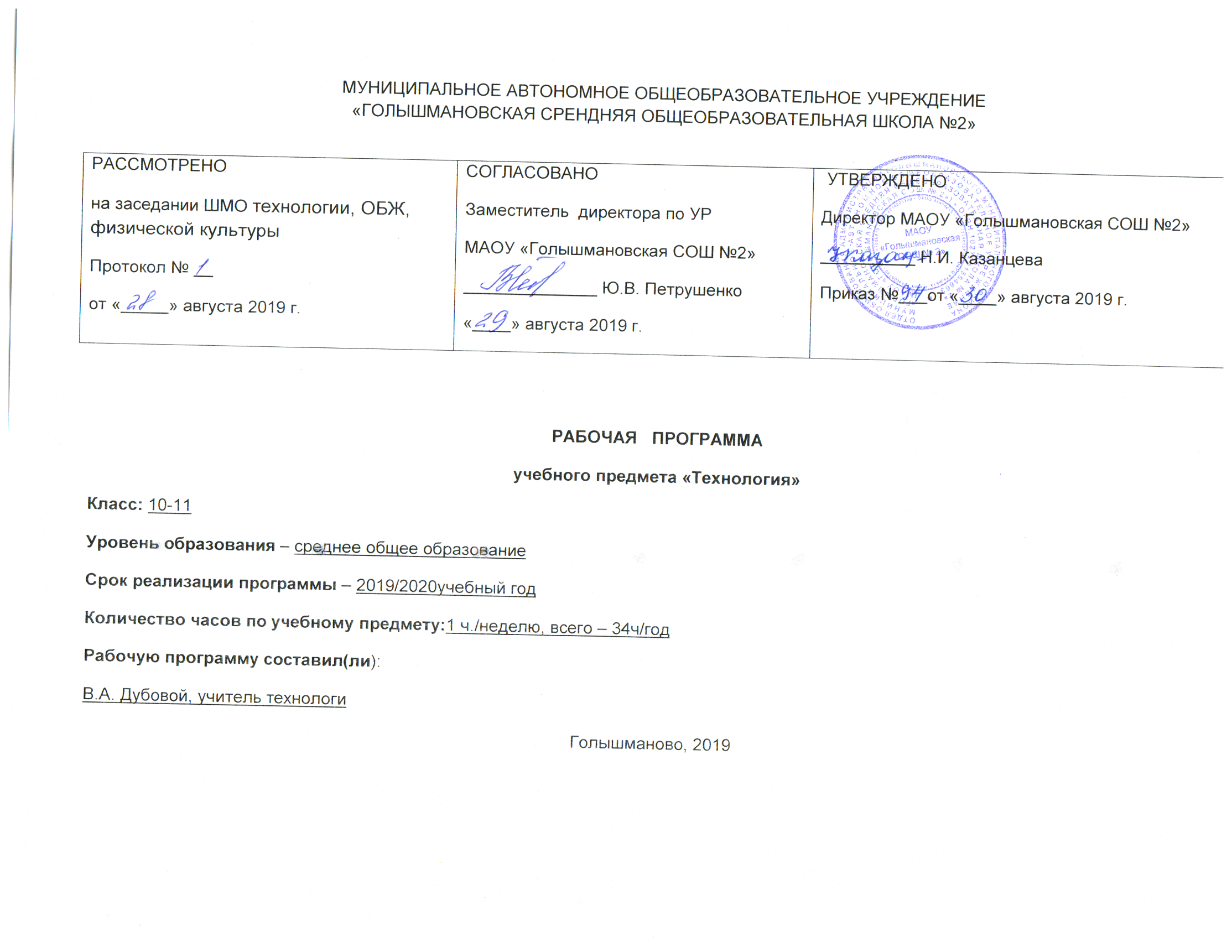 Пояснительная запискаНастоящая рабочая программа по предмету технология для 10-11 классов разработана в соответствии с:Федеральным компонентом государственных образовательных стандартов НОО, ООО, СОО,  утвержденного  приказом Минобразования России от  5 марта 2004 года №1089 (в редакции от 31.01.2012) «Об утверждении федерального компонента государственных стандартов начального общего, основного и среднего (полного) общего образования»; Приказом МО и науки РФ от 31.03.14 г. № 253 (в ред.8.06.2015 № 576, от 28.12.2015 №1529) «Об утверждении федерального перечня учебников, рекомендованных к использованию при реализации имеющих государственную аккредитацию образовательных программ начального общего, основного общего, среднего общего образования»;Основной образовательной  программой ООО  МАОУ «Голышмановская СОШ №2» Примерная программа основного общего образования, среднего общего образования по  предмету технологии (издательство «Просвещение» 2011), авторской образовательной  программы  по  технологии  под  редакцией  Симоненко  В.Д. Технология: программа. 10-11 классы под  редакцией Э.Д. Днепрова, А.Г. Аркадьева- М.: Дрофа, 2007.,Учебным планом МАОУ «Голышмановская СОШ №2» Положением о разработке и утверждении рабочих программ учебных предметов и курсов  и дисциплин  в  МАОУ «Голышмановская СОШ № 2», утвержденным приказом  от 22.08. 2016 № 91Используемые учебникиУчебник: Симоненко В.Д. Технология: базовый уровень: 10-11 классы: учебник для общеобразовательных учреждений./ В.Д.Симоненко, О.П.Очинин, Н.В.Матяш; под редакцией В.Д.Симоненко.   - Москва: Вентана-Граф, 2013.Требования к уровню подготовленности выпускников знать:влияние технологий на общественное развитие;составляющие современного производства товаров и услуг;способы снижения негативного влияния производства на окружающую среду: способы организации труда, индивидуальной иколлективной работы;основные этапы проектной деятельности;источники получения информации о путях получения профессионального образования и трудоустройства;уметь:•    оценивать потребительские качества товаров и услуг;•    составлять планы деятельности по изготовлению и реализации продукта труда;•    использовать в технологической деятельности методы решения творческих задач;•    проектировать материальный объект или услугу;•    оформлять процесс и результаты проектной деятельности;•    выбирать средства и методы реализации проекта;•    выполнять изученные технологические операции;•    планировать возможное продвижение материального объекта или услуги на рынке товаров и услуг;•    уточнять и корректировать профессиональные намерения; Использовать полученные знания и умения в выбранной области  деятельности для:•    проектирования материальных объектов или услуг;•    повышения эффективности своей практической деятельности;•    организации трудовой деятельности при коллективной форме труда;•    решения практических задач в выбранном направлении технологической подготовки;•    самостоятельного анализа рынка образовательных услуг и профессиональной деятельности;•    рационального поведения на рынке труда, товаров и услуг;•    составления резюме и проведения самопрезентации.                       Система оценки и видов контроля Устный контроль включает методы индивидуального опроса, фронтального опроса, устных зачетов, программированного опроса. Письменный контроль предполагает письменные контрольные, письменные зачеты, программированные письменные зачеты, тестирование.Распределение разделов и темСодержание учебного предмета технология 10 - 11 классТехнологии в современном мире 17 часов1.Технология как часть общечеловеческой культуры, 2 чТеоретические сведения. Понятие «культура», виды культуры. Материальная и духовная составляющие культуры, их взаимосвязь. Понятия «технология» и «технологическая культура». Технология как область знания и практическая деятельность человека. Виды промышленных технологий. Технологии непроизводственной сферы и универсальные технологии. Три составляющие технологии (инструмент, станок, технологический процесс). Технологические уклады и их основные технические достижения. Практические работы. Подготовка доклада об интересующем открытии в области науки и техники. Попытка реконструкции исторической ситуации (открытие колеса, приручение огня, зарождение металлургии). 2.Связь технологий с наукой, техникой и производством, 1 чТеоретические сведения. Развитие технологической культуры в результате научно-технических и социально- экономических достижений. Понятия «техносфера», «техника», «наука», «производство». Взаимозависимость науки и производства. Потребность в научном знании. Наука как сфера человеческой деятельности и фактор производства. Наукоёмкость материального производства. Практическая работа. Подготовка доклада об интересующем открытии (известном учёном, изобретателе) в области науки и техники. 3.Промышленные технологии и глобальные проблемы человечества, 3 ч Теоретические сведения. Влияние научно-технической революции на качество жизни человека и состояние окружающей среды. Динамика развития промышленных технологий и истощение сырьевых ресурсов «кладовой» Земли. Основные насущные задачи новейших технологий.Современная энергетика и энергоресурсы. Технологические процессы тепловых, атомных и гидроэлектростанций, их влияние на состояние биосферы. Проблема захоронения радиоактивных отходов. Промышленность, транспорт и сельское хозяйство в системе природопользования. Материалоёмкость современной промышленности. Потребление воды и минеральных ресурсов различными производствами. Коэффициент использования материалов. Промышленная эксплуатация ле-сов. Отходы производств и атмосфера. Понятия «парниковый эффект», «озоновая дыра». Интенсивный и экстенсивный пути развития сельского хозяйства, особенности их воздействия на экосистемы. Агротехнологии: применение азотных удобрений и химических средств защиты растений. Животноводческие технологии и проблемы, связанные с их использованием. Практические работы. Посадка деревьев и кустарников возле школы. Оценка запылённости воздуха. Определение наличия нитратов и нитритов в пищевых продуктах. 4.Способы снижения негативного влияния производства на окружающую среду, 2чТеоретические сведения. Природоохранные технологии. Основные направления охраны природной среды. Экологически чистые и безотходные производства. Сущность и виды безотходных технологий. Переработка бытового мусора и промышленных отходов. Комплекс мероприятий по сохранению лесных запасов, защите гидросферы, уменьшению загрязнённости воздуха. Рациональное использование лесов и пахотных земель, минеральных и водных ресурсов. Сохранение гидросферы. Очистка естественных водоёмов. Понятие «альтернативные источники энергии». Использование энергии Солнца, ветра, приливов и геотермальных источников, энергии волн и течений. Термоядерная энергетика. Биогазовые установки. Исследования возможности применения энергии волн и течений. Практические работы. Оценка качества пресной воды. Оценка уровня радиации. 5. Экологическое сознание и мораль в техногенном мире, 4 чТеоретические сведения. Экологически устойчивое развитие человечества. Биосфера и её роль в стабилизации окружающей среды. Необходимость нового, экологического сознания в современном мире. Характерные черты проявления экологического сознания. Необходимость экономии ресурсов и энергии. Охрана окружающей среды. Практические работы. Уборка мусора около школы или в лесу. Выявление мероприятий по охране окружающей среды на действующем промышленном предприятии. 6. Перспективные направления развития современных технологий, 3 ч Теоретические сведения. Основные виды промышленной обработки материалов. Электротехнологии и их применение: элекронно-ионная (аэрозольная) технология; метод магнитной очистки; метод магнитоимпульсной обработки; метод прямого нагрева; электрическая сварка. Лучевые технологии: лазерная и электронно-лучевая обработка. Ультразвуковые технологии; ультразвуковая сварка и ультразвуковая дефектоскопия. Плазменная обработка: напыление, резка, сварка; применение в порошковой металлургии. Технологии послойного прототипирования и их использование. Нанотехнологии: история открытия. Понятия нанотехнологии»., «наночастица», «наноматериал». Нанопродукты: технология поатомной (помолекулярной) сборки. Перспективы применения нанотехнологии. Практическая работа. Посещение промышленного предприятия (ознакомление с современными технологиями в промышленности, сельском хозяйстве, сфере обслуживания). 7. Новые принципы организации современного производства, 1 ч Теоретические сведения. Пути развития индустриального производства. Рационализация, стандартизация производства. Конвейеризация, непрерывное (поточное) производство. Расширение ассортимента промышленных товаров в результате изменения потребительского спроса. Гибкие производственные системы. Многоцелевые технологические машины. Глобализация системы мирового хозяйства. Практическая работа. Подготовка рекомендаций по внедрению новых технологий и оборудования в домашнем хозяйстве, на конкретном рабочем месте (производственном участке). 8. Автоматизация технологических процессов, 1 чТеоретические сведения. Возрастание роли информационных технологий. Автоматизация производства на основе информационных технологий. Автоматизация технологических процессов и изменение роли человека в современном и перспективном производстве. Понятия «автомат» и «автоматика». Гибкая и жёсткая автоматизация. Применение автоматизированных систем управления технологическими процессами (АСУТП) на производстве. Составляющие АСУТП. Практическая работа. Экскурсия на современное производственное предприятие. Методы решения творческих задач 17 ч9. Понятие творчества, 1чТеоретические сведения. творческого процесса. Виды творческой деятельности: художественное, научное, техническое творчество. Процедуры технического творчества. Проектирование. Конструирование. Изобретательство. Результат творчества как объект интеллектуальной собственности. Способы повышения творческой активности личности при решении нестандартных задач. Понятие «творческая задача». Логические и эвристические (интуитивные) пути решения творческих задач, их особенности и области применения. Теория решения изобретательских задач (ТРИЗ). Практическая работа. Упражнения на развитие мышления: решение нестандартных задач. 10. Защита интеллектуальной собственности, 1 чТеоретические сведения. Понятие интеллектуальной собственности. Объекты интеллектуальной собственности. Формы защиты авторства. Публикация. Патент на изобретение. Условия выдачи патентов, патентный поиск. Критерии патентоспособности объекта. Патентуемые объекты: изобретения, промышленные образцы, полезные модели, товарные знаки. Рационализаторские предложения. Правила регистрации товарных знаков и знака обслуживания. Практические работы. Разработка товарного знака своего (условного) предприятия. Составление формулы изобретения (ретроизобретения) или заявки на полезную модель, промышленный образец. 11. Методы решения творческих задач, 4 ч Теоретические сведения. Методы активизации поиска решений. Генерация идей. Прямая мозговая атака (мозговой шторм). Приёмы, способствующие генерации идей: аналогия, инверсия, эмпатия, фантазия. Обратная мозговая атака. Метод контрольных вопросов. Синектика. Поиск оптимального варианта решения. Морфологический анализ (морфологическая матрица), сущность и применение. Функционально-стоимостный анализ (ФСА) как метод экономии. Основные этапы ФСА. Использование ФСА на производстве. АРИЗ. Ассоциативные методы реше-ния задач. Понятие «ассоциации». Методы фокальных объектов, гирлянд случайностей и ассоциаций, сущность и применение. Практические работы. Конкурс «Генераторы идей». Решение задач методом синектики. Игра «Ассоциативная цепочка шагов». Разработка новой конструкции входной двери с помощью эвристических методов решения задач. 12.Понятие об основах проектирования в профессиональной деятельности, 1 чТеоретические сведения. Проектирование как создаю новых объектов действительности. Особенности современного проектирования. Возросшиетребования к проектированию. Технико-технологические, социальные, экономически экологические, эргономические факторы проектирования. Учёт требований безопасности при проектировании. Качества проектировщика. Значение эстетического фактора в проектировании, с эстетические требования к продукту труда. Художественный дизайн. Закономерности эстетического восприятия. Закон гармонии. Практические работы. Решение тестов на определение наличия качеств проектировщика. Выбор направления сферы деятельности для выполнения проекта. 13.Потребительские качества товаров. Экспертиза и оценка изделия, 1 ч Теоретические сведения. Проектирование в условиях конкуренции на рынке товаров и услуг. Возможные критерии оценки потребительских качеств изделий. Социально-эргономические, функциональные, эргономические качества объектов проектной деятельности. Экспертиза и оценка изделия. Практические работы. Оценка объектов на основе их потребительских качеств. Проведение экспертизы ученического рабочего стола. 14.Алгоритм дизайна. Планирование проектной деятельности, 1чТеоретические сведения. Планирование профессиональной и учебной проектной деятельности. Этапы проектной деятельности. Системный подход в проектировании, пошаговое планирование действий. Алгоритм дизайна. Петля дизайна. Непредвиденные обстоятельства в проектировании, действия по коррекции проекта. Практическая работа. Планирование деятельности по учебному проектированию. 15. Источники информации при проектировании, 1 чТеоретические сведения. Роль информации в современном обществе. Необходимость информации на разных этапах проектирования. Источники информации: энциклопедии, энциклопедические словари, Интернет, E-mail, электронные справочники, электронные конференции, теле-коммуникационные проекты. Поиск информации по теме проектирования. Практические работы. Воссоздать исторический ряд объекта проектирования. Формирование банка идей и предложений. 16. Создание банка идей продуктов труда, 2 чТеоретические сведения. Объекты действительности как воплощение идей проектировщика. Создание банка идей продуктов труда. Методы формирования банка идей. Творческий подход к выдвижению идей (одушевление, ассоциации, аналогии, варианты компоновок, использование методов ТРИЗ). Анализ существующих изделий как поиск вариантовдальнейшего усовершенствования. Графическое представление вариантов будущего изделия. Клаузура. Практические работы. Создание банка идей и предложений. Выдвижение идей усовершенствования своего проектного изделия. Выбор наиболее удачного варианта с использованием метода морфологического анализа. 17. Дизайн отвечает потребностям. Рынок потребительских товаров и услуг, 2 ч Теоретические сведения. Проектирование как отражение общественной потребности. Влияние потребностей людей на изменение изделий, технологий, материалов. Рынок потребительских товаров и услуг. Конкуренция товаропроизводителей. Методы выявления общественной потребности. Изучение рынка товаров и услуг. Правила составления анкеты. Определение конкретных целей проекта на основании выявления общественной потребности. Практические работы. Составление анкеты для изучения покупательского спроса. Проведение анкетирования для выбора объекта учебного проектирования. 18. Правовые отношения на рынке товаров и услуг, 1 чТеоретические сведения. Понятия «субъект» и «объект» на рынке потребительских товаров и услуг. Нормативные акты, регулирующие отношения между покупателем и производителем (продавцом). Страхование. Источники получения информации о товарах и услугах. Торговые символы, этикетки, маркировка, штрих код. Сертификация продукции. Практические работы. Изучение рынка потребительских товаров и услуг. Чтение учащимися маркировки товаров и сертификатов на различную продукцию. 19. Выбор путей и способов реализации проектируемого объекта. Бизнес-план, 2 чТеоретические сведения. Пути продвижения проектируемого продукта на потребительский рынок. Понятие маркетинга, его цели и задачи. Реклама как фактор маркетинга. Средства рекламы. Бизнес-план как способ экономического обоснования проекта. Задачи бизнес-плана. Определение целевых рамок продукта и его места на рынке. Оценка издержек на производство. Определение состава маркетинговых мероприятий по рекламе, стимулированию продаж, каналам сбыта. Прогнозирование окупаемости и финансовых рисков. Понятие рентабельности. Экономическая оценка проекта. Практическая работа.Составление бизнес-плана на производство проектируемого (или условного) изделия (услуги).11 классТехнология проектирования изделий 8ч20. Выбор объекта проектирования и требования к нему, 1 ч Теоретические сведения. Выбор направления сферы деятельности для выполнения проекта. Определение требований и ограничений к объекту проектирования. Выбор объекта проектирования. Выбор наиболее удачного варианта проектируемого изделия с использованием методов ТРИЗ. Выбор материалов для изготовления проектного изделия. Механические свойства материалов. Практические работы. Выбор направления сферы деятельности для выполнения проекта. Выбор материалов для проектного изделия. Выбор наиболее удачного варианта проектируемого изделия с использованием морфологического анализа, ФСА и др. 21. Расчёт себестоимости изделия, 1 чТеоретические сведения. Понятия стоимости, себестоимости и рыночной цены изделия. Составляющие себестоимости продукции, накладные расходы, формула себестоимости. Расчёт себестоимости проектных работ. Формула прибыли. Статьи расходов проекта. Цена проекта. Оплата труда проектировщика. Практическая работа. Предварительный расчёт материальных затрат на изготовление проектного изделия. 22. Документальное представление проектируемого продукта труда, 1 ч Теоретические сведения. Стандартизация как необходимое условие промышленного проектирования. Проектная документация: технический рисунок, чертёж, сборочный чертёж, резюме по дизайну, проектная спецификация. Использование компьютера для выполнения чертежа проектируемого изделия. Практические работы. Составление резюме и дизайн- спецификации проектируемого изделия. Выполнение рабочих чертежей проектируемого изделия. 23.Организация технологического процесса, 1 ч Теоретические сведения. Технологический процесс изготовления нового изделия. Технологическая операция. Технологический переход. Маршрутные и операционные карты. Содержание и правила составления технологической карты. Практическая работа. Выполнение технологической карты проектного изделия. 24. Организация рабочего места, 1 чТеоретические сведения. Условия организации рабочего места. Требования эргономики и эстетики рабочего места. Выбор и рациональное размещение инструментов. Оборудования, приспособлений. Правила техники безопасности на рабочем месте. Практическая работа. Составление схемы своего рабочего места, выбор инструментов и оборудования, определения правил безопасности на рабочем месте. 25. Выполнение операций по созданию продуктов труда, 1 ч Теоретические сведения. Реализация технологического процесса изготовления деталей. Процесс сборки изделия из деталей. Соблюдение правил безопасной работы. Промежуточный контроль этапов изготовления. Практическая работа. Изготовление проектируемого объекта. 26.Анализ результатов проектной деятельности, 1 ч Теоретические сведения. Понятие качества материального объекта, услуги, технического процесса. Критерии оценки результатов проектной деятельности. Проведение испытаний объекта. Самооценка проекта. Рецензирование. Практическая работа. Апробация готового проектного изделия и его доработка, самооценка проекта. 27. Презентация проектов и результатов труда 1 ч Теоретические сведения. Критерии оценки выполненного проекта. Критерии оценки защиты проекта. Выбор формы презентации. Использование технических средств в процессе презентации. Презентация проектов и результатов труда. Оценка проектов. Практическая работа. Организация и проведение презентации проектов. Профессиональное деятельность 9 ч28. Понятие профессиональной деятельности. Разделение и специализация труда, 2 ч Теоретические сведения. Виды деятельности человека. Профессиональная деятельность, её цели, принципиальное отличие от трудовой деятельности. Человек как субъект профессиональной деятельности. Исторические предпосылки возникновения профессий. Разделение труда. Формы разделения труда. Специализация как форма общественного разделения труда и фактор развития производства. Понятие кооперации. Понятия специальности и перемены труда. Практические работы. Определение целей, задач и основных компонентов своей будущей профессиональной деятельности. Определение по видам специализации груда: профессии родителей, преподавателей школы, своей предполагаемой профессиональной деятельности. Анализ форм разделения труда в организации. 29. Структура и составляющие современного производства, 4 чТеоретические сведения. Производство как преобразовательнаядеятельность. Составляющие производства. Средства производства: предметы труда, средства труда (орудия производства). Технологический процесс. Продукты производственной (преобразовательной) деятельности: товар, услуги. Материальная и нематериальная сферы производства, их состав, соотношение и взаимосвязи. Особенности развития сферы услуг. Формирование межотраслевых комплексов. Производственное предприятие. Производственное объединение. Научно-производственное объединение. Структура производственного предприятия. Практические работы. Определение сферы производства промышленных предприятий своего региона (района) и типа предприятия: производственное предприятие, объединение, научно-производственное объединение. Посещение производственного предприятия, определение составляющих конкретного производства. 30. Нормирование и оплата труда, 4 ч Теоретические сведения. Система нормирования труда, её назначение. Виды норм труда. Организации, устанавливающие и контролирующие нормы труда. Система оплаты труда. Тарифная система и её элементы: тарифная ставка и тарифная сетка. Сдельная, повремённая и договорная формы оплаты труда. Виды, применение и способы расчёта. Роль форм заработной платы в стимулировании труда. Практические работы. Изучение нормативных производственных документов. Определение вида оплаты труда для работников определённых профессий. 31. Культура труда и профессиональная этика, 4 чТеоретические сведения. Понятие культуры труда и её составляющие. Технологическая дисциплина. Умение организовывать своё рабочее место. Дизайн рабочей зоны и зоны отдыха. Научная организация труда. Обеспечение охраны и безопасности труда. Эффективность трудовой деятельности. Понятия «мораль» и «нравственность». Категории нравственности. Нормы морали. Этика как учение о законах нравственного поведения. Профессиональная этика и её виды. Практические работы. Расчёт эффективности трудовой деятельности по изготовлению проектного изделия. Анализ своего учебного дня и предложения по его реорганизации, повышающие эффективность учёбы. Обоснование смысла и содержания этических норм своей будущей профессиональной деятельности. Профессиональное самоопределение и карьера 9 ч.32. Этапы профессионального становления и карьера, 1 чТеоретические сведения. Понятие профессионального становленияличности. Этапы и результаты профессионального становления личности (выбор профессии, профессиональная обученность, профессиональная компетентность, профессиональное мастерство). Понятия карьеры, должностного роста и призвания. Факторы, влияющие на профессиональную подготовку. Планирование профессиональной карьеры. Практические работы. Определение целей, задач и основных этапов своей будущей профессиональной деятельности. Составление плана своей будущей профессиональной карьеры. 33. Рынок труда и профессий, 2 чТеоретические сведения. Рынок труда и профессий. Конъюнктура рынка труда и профессий. Спрос и предложения на различные виды профессионального труда. Способы изучения рынка труда и профессий. Средства получения информации о рынке труда и путях профессионального образования. Центры занятости. Практические работы. Изучения регионального рынка труда. Изучение содержания трудовых действий, уровня образования, заработной платы, мотивации, удовлетворённости трудом работников различных профессий. 34. Профессиональная деятельность в различных сферах экономики, 2 чТеоретические сведения. Классификация профессий. Профессиональная деятельность в сфере индустриального производства, в лёгкой и пищевой промышленности, в общественном питании и в сфере перспективных технологий. Практическая работа. Тестирования для определения склонности к роду профессиональной деятельности. 35. Центры профконсультационной помощи, 1 чТеоретические сведения. Профконсультационная помощь: цели и задачи. Методы и формы работы специализированных центров занятости. Виды профконсультационной помощи: справочно-информационная, диагностическая, психологическая, корректирующая, развивающая. Практическая работа. Посещение центров профконсультационной помощи и знакомство с их работой. 36. Виды и формы получения профессионального образования, 1 ч Теоретические сведения. Общее и профессиональное образование. Виды и формы получения профессионального образования. Начальное, среднее и высшее профессиональное образование. Послевузовское профессиональное образование. Региональный рынок образовательных услуг. Методы поиска источников информации о рынке образовательных услуг. Практическая работа. Изучение регионального рынка образовательных услуг.37. Формы самопрезентации для профессионального образования и трудоустройства, 2 чТеоретические сведения. Проблемы трудоустройства. Формы самопрезентации. Понятие «профессиональное резюме». Правила составления профессионального резюме. Автобиография как форма самопрезентации. Собеседование. Правила самопрезентации при посещении организации. Типичные ошибки при собеседовании. Практическая работа. Составление автобиографии и профессионального резюме. Творческая проектная деятельность 3 ч.38. Планирование профессиональной карьеры, 2 чТеоретические сведения. Определение жизненных целей и задач. Составление плана действий по достижению намеченных целей. Выявление интересов, способностей, профессионально важных качеств. Обоснование выбора специальности и выбора учебного заведения. Практическая работа. Выполнение проекта «Мои жизненные планы и профессиональная карьера». 39. Презентация результатов проектной деятельности, 1 чТеоретические сведения. Критерии оценки выполнения и защиты проекта. Выбор формы презентации. Определение целей презентации. Особенности восприятия вербальной и визуальной информации. Использование технических средств в процессе презентации. Формы взаимодействия участников презентации. Практическая работа. Проведение презентации и защита проекта.Тематическое планированиепо технологииУчебный год2016 – 2017Класс 10а, 11аКоличество часов по учебному плану ОУ: всего– по 34, в неделю- 1Планирование составлено на основе  Симоненко В.Д. Технология: базовый уровень : 10-11 классы : учебник для учащихся общеобразовательных учреждений / под ред. В.Д.Симоненко. – М.:Вентана-Граф, 2013.  Матяш Н.В. Технология : 10-11 классы : методические рекомендации / Н.В. Матяш, В.Д.Симоненко/ – М.:Вентана-Граф, 2012. Календарно-тематическое планирование по технологии 11 классКалендарно-тематическое планирование  п/пРазделы, темыРазделы, темыКол- во часов10 класс10 класс10 класс10 классТехнологии в современном мире  17чТехнологии в современном мире  17чТехнологии в современном мире  17чТехнологии в современном мире  17ч1 Технология как часть общечеловеческой культуры. Технология как часть общечеловеческой культуры. 2 2 Связь технологий с наукой техникой и производствомСвязь технологий с наукой техникой и производством1 3 Промышленные технологии и глобальные проблемы человечества. Промышленные технологии и глобальные проблемы человечества. 3 4 Способы снижения негативного влияния производства на окружающую среду. Способы снижения негативного влияния производства на окружающую среду. 2 5 Экологическое сознание и мораль в техногенном мире. Экологическое сознание и мораль в техногенном мире. 4 6 Перспективные направления развития современных технологий. Перспективные направления развития современных технологий. 3 7 Новые принципы организации современного производства. Новые принципы организации современного производства. 1 8 Автоматизация технологических процессов. Автоматизация технологических процессов. 1 Методы решения  творческих задач 17чМетоды решения  творческих задач 17ч9 Понятие творчество. Понятие творчество. 1 1 0 Защита интеллектуальной собственности. Защита интеллектуальной собственности. 1 1 1 Методы решения творческих задач. Методы решения творческих задач. 4 1 2 Понятие об основах проектирования в профессиональной деятельности. Понятие об основах проектирования в профессиональной деятельности. 1 1 3 Потребительские качества товаров. Экспертиза и оценка изделия. Потребительские качества товаров. Экспертиза и оценка изделия. 1 1 4 Алгоритм дизайна. Планирование проектной деятельности. Алгоритм дизайна. Планирование проектной деятельности. 1 1 5 Источники информации при проектировании. Источники информации при проектировании. 1 1 6 Создание банка идей продуктов труда. Создание банка идей продуктов труда. 2 1 7 Дизайн отвечает потребностям. Рынок потребительских товаров и услуг. Дизайн отвечает потребностям. Рынок потребительских товаров и услуг. 2 1 8Правовые отношения на рынке товаров и услуг. Правовые отношения на рынке товаров и услуг. 1 19 Выбор пути и способов реализации проектируемого объекта. Бизнес-план. Выбор пути и способов реализации проектируемого объекта. Бизнес-план. 2 Итого Итого 34 11 класс11 классТехнология проектирования изделий 8ч.Технология проектирования изделий 8ч.20 Выбор объекта проектирования и требования к нему. Выбор объекта проектирования и требования к нему. 121 Расчёт себестоимости изделия. Расчёт себестоимости изделия. 1 22 Документальное представление проектируемого продукта труда. Документальное представление проектируемого продукта труда. 1 23 Организация технологического процесса. Организация технологического процесса. 1 24 Организация рабочего места. Организация рабочего места. 1 25 Выполнение операций по созданию продуктов труда. Выполнение операций по созданию продуктов труда. 1 26 Анализ результатов проектной деятельности. Анализ результатов проектной деятельности. 1 27 Презентация проектов и результатов труда. Презентация проектов и результатов труда. 1 Профессиональная деятельность 14ч.Профессиональная деятельность 14ч.Профессиональная деятельность 14ч.Профессиональная деятельность 14ч.28 28 Понятие профессиональной деятельности. Разделение и специализация труда. 2 29 29 Структура и составляющие современного производства. 4 30 30 Нормирование и оплата труда. 4 31 31 Культура труда и профессиональный этикет. 4 Профессиональное самоопределение и карьера 9ч.Профессиональное самоопределение и карьера 9ч.Профессиональное самоопределение и карьера 9ч.Профессиональное самоопределение и карьера 9ч.32 32 Этапы профессионального становления и карьера. 133 33 Рынок труда и профессий. 2 34 34 Профессиональная деятельность в различных сферах экономики. 2 35 35 Центры профконсультационной помощи. 1 3636Виды и формы получения профессионального  образования.1 37 37 Формы самопрезентации для профессионального образования и трудоустройства. 2 Творческая проектная деятельность  3ч.Творческая проектная деятельность  3ч.Творческая проектная деятельность  3ч.Творческая проектная деятельность  3ч.38 38 Планирование профессиональной карьеры. 239 39 Презентация результатов проектной деятельности. 1 ИТОГО 34 №урокаДата проведенияДата проведенияРазделы Тема     урокаРазделы Тема     урокаЭлементы содержания(основные понятияПланируемые результатыПланируемые результатыВиды контроляВиды контроля№урокапланфактРазделы Тема     урокаРазделы Тема     урокаЭлементы содержания(основные понятияПланируемые результатыПланируемые результатыВиды контроляВиды контроля10 класс10 класс10 класс10 класс10 класс10 класс10 класс10 класс10 класс10 классI.Технологии и труд  как части общечеловеческой культуры 11I.Технологии и труд  как части общечеловеческой культуры 11I.Технологии и труд  как части общечеловеческой культуры 11I.Технологии и труд  как части общечеловеческой культуры 11I.Технологии и труд  как части общечеловеческой культуры 11I.Технологии и труд  как части общечеловеческой культуры 11I.Технологии и труд  как части общечеловеческой культуры 111-2Технология как часть общечеловеческой культуры Технология как часть общечеловеческой культуры Понятие «культура», виды культуры. Материальная и духовная составляющие культуры, их взаимосвязь. Понятия «технология» и «технологическая культура». Технология как область знания и практическая деятельность человека. Виды промышленных технологий. Технологии непроизводственной сферы и универсальные технологии. Три составляющие технологии (инструмент, станок, технологический процесс). Технологические уклады и их основные технические достижения.Понятие «культура», виды культуры. Материальная и духовная составляющие культуры, их взаимосвязь. Понятия «технология» и «технологическая культура». Технология как область знания и практическая деятельность человека. Виды промышленных технологий. Технологии непроизводственной сферы и универсальные технологии. Три составляющие технологии (инструмент, станок, технологический процесс). Технологические уклады и их основные технические достижения.Знать:• определение понятия «культура»;• основные виды культуры;• определение понятия «технология».Уметь:• приводить примерывзаимосвязи материальной и духовной культуры;• приводить примерывлияния технологий наобщественное развитиеЗнать:• определение понятия «культура»;• основные виды культуры;• определение понятия «технология».Уметь:• приводить примерывзаимосвязи материальной и духовной культуры;• приводить примерывлияния технологий наобщественное развитиеОпрос 3-5Промышленные технологии и глобальные проблемы человечества Промышленные технологии и глобальные проблемы человечества Влияние научно-технической революции на качество жизни человека и состояние окружающей среды. Динамика развития промышленных технологий и истощение сырьевых ресурсов «кладовой» Земли. Современная энергетика и энергоресурсы. Технологические процессы тепловых, атомных и гидроэлектростанций, их влияние на состояние биосферы. Проблема захоронения радиоактивных отходов. Промышленность, транспорт и сельское хозяйство в системе природопользования. Материалоёмкость современной промышленности. Потребление воды и минеральных ресурсов различными производствами. Промышленная эксплуатация лесов. Отходы производств и атмосфера. Понятия «парниковый эффект», «озоновая дыра». Влияние научно-технической революции на качество жизни человека и состояние окружающей среды. Динамика развития промышленных технологий и истощение сырьевых ресурсов «кладовой» Земли. Современная энергетика и энергоресурсы. Технологические процессы тепловых, атомных и гидроэлектростанций, их влияние на состояние биосферы. Проблема захоронения радиоактивных отходов. Промышленность, транспорт и сельское хозяйство в системе природопользования. Материалоёмкость современной промышленности. Потребление воды и минеральных ресурсов различными производствами. Промышленная эксплуатация лесов. Отходы производств и атмосфера. Понятия «парниковый эффект», «озоновая дыра». Знать: Основные насущные задачи новейших технологий. Технологические процессы тепловых, атомных и гидроэлектростанций, их влияние на состояние биосферы. Понятия «парниковый эффект», «озоновая дыра».Уметь: предлагать решения проблемы захоронения радиоактивных отходов. Определять коэффициент использования материалов.Знать: Основные насущные задачи новейших технологий. Технологические процессы тепловых, атомных и гидроэлектростанций, их влияние на состояние биосферы. Понятия «парниковый эффект», «озоновая дыра».Уметь: предлагать решения проблемы захоронения радиоактивных отходов. Определять коэффициент использования материалов.Фронтальный опрос, Индивидуальныйписьменныйопрос.6-7Способы снижения негативного влияния производства на окружающую средуСпособы снижения негативного влияния производства на окружающую средуПриродоохранные технологии. Основные направления охраны природной среды. Экологически чистые и безотходные производства. Сущность и виды безотходных технологий. Переработка бытового мусора и промышленных отходов. Комплекс мероприятий по сохранению лесных запасов, защите гидросферы, уменьшению загрязнённости воздуха. Рациональное использование лесов и пахотных земель, минеральных и водных ресурсов. Очистка естественных водоёмов. Понятие «альтернативные источники энергии». Термоядерная энергетика. Биогазовые установки. Исследования возможности применения энергии волн и течений. Практические работы. Оценка качества пресной воды. Оценка уровня радиации. Природоохранные технологии. Основные направления охраны природной среды. Экологически чистые и безотходные производства. Сущность и виды безотходных технологий. Переработка бытового мусора и промышленных отходов. Комплекс мероприятий по сохранению лесных запасов, защите гидросферы, уменьшению загрязнённости воздуха. Рациональное использование лесов и пахотных земель, минеральных и водных ресурсов. Очистка естественных водоёмов. Понятие «альтернативные источники энергии». Термоядерная энергетика. Биогазовые установки. Исследования возможности применения энергии волн и течений. Практические работы. Оценка качества пресной воды. Оценка уровня радиации. Знать: Природоохранные технологии. Основные направления охраны природной среды. Приемы и способы сохранения гидросферы. Использование энергии Солнца, ветра, приливов и геотермальных источников, энергии волн и течений.Уметь: Определять качества пресной воды. Оценка уровня радиации.Знать: Природоохранные технологии. Основные направления охраны природной среды. Приемы и способы сохранения гидросферы. Использование энергии Солнца, ветра, приливов и геотермальных источников, энергии волн и течений.Уметь: Определять качества пресной воды. Оценка уровня радиации.Фронтальный устный опрос8-11Экологическое сознание и мораль в техногенном миреЭкологическое сознание и мораль в техногенном миреТеоретические сведения. Экологически устойчивое развитие человечества. Биосфера и её роль в стабилизации окружающей среды. Необходимость нового, экологического сознания в современном мире. Характерные черты проявления экологического сознания. Необходимость экономии ресурсов и энергии. Охрана окружающей среды. Практические работы. Уборка мусора около школы или в лесу. Выявление мероприятий по охране окружающей среды на действующем промышленном предприятии. Теоретические сведения. Экологически устойчивое развитие человечества. Биосфера и её роль в стабилизации окружающей среды. Необходимость нового, экологического сознания в современном мире. Характерные черты проявления экологического сознания. Необходимость экономии ресурсов и энергии. Охрана окружающей среды. Практические работы. Уборка мусора около школы или в лесу. Выявление мероприятий по охране окружающей среды на действующем промышленном предприятии. Знать: Характерные черты проявления экологического сознания.Уметь: Выявлять мероприятия по охране окружающей среды на действующем промышленном предприятии.Знать: Характерные черты проявления экологического сознания.Уметь: Выявлять мероприятия по охране окружающей среды на действующем промышленном предприятии.Фронтальный опрос12-14Перспективные направления развития современных технологий Перспективные направления развития современных технологий Теоретические сведения. Основные виды промышленной обработки материалов. Электротехнологии и их применение: элекронно-ионная (аэрозольная) технология; метод магнитной очистки; метод магнитоимпульсной обработки; метод прямого нагрева; электрическая сварка. Лучевые технологии: лазерная и электронно-лучевая обработка. Ультразвуковые технологии; ультразвуковая сварка и ультразвуковая дефектоскопия. Плазменная обработка: напыление, резка, сварка; применение в порошковой металлургии. Технологии послойного прототипирования и их использование. Нанотехнологии: история открытия. Практическая работа. Посещение промышленного предприятия (ознакомление с современными технологиями в промышленности, сельском хозяйстве, сфере обслуживания). Теоретические сведения. Основные виды промышленной обработки материалов. Электротехнологии и их применение: элекронно-ионная (аэрозольная) технология; метод магнитной очистки; метод магнитоимпульсной обработки; метод прямого нагрева; электрическая сварка. Лучевые технологии: лазерная и электронно-лучевая обработка. Ультразвуковые технологии; ультразвуковая сварка и ультразвуковая дефектоскопия. Плазменная обработка: напыление, резка, сварка; применение в порошковой металлургии. Технологии послойного прототипирования и их использование. Нанотехнологии: история открытия. Практическая работа. Посещение промышленного предприятия (ознакомление с современными технологиями в промышленности, сельском хозяйстве, сфере обслуживания). Знать: и понимать понятия нанотехнологии»., «наночастица», «наноматериал». Перспективы применения нанотехнологии.  Нанопродукты: технология поатомной (помолекулярной) сборкиУметь применять метод магнитной очисткиЗнать: и понимать понятия нанотехнологии»., «наночастица», «наноматериал». Перспективы применения нанотехнологии.  Нанопродукты: технология поатомной (помолекулярной) сборкиУметь применять метод магнитной очисткиФронтальный устный опрос15Новые принципы организации современного производства Новые принципы организации современного производства Теоретические сведения. Пути развития индустриального производства. Рационализация, стандартизация производства. Конвейеризация, непрерывное (поточное) производство. Расширение ассортимента промышленных товаров в результате изменения потребительского спроса. Практическая работа. Подготовка рекомендаций по внедрению новых технологий и оборудования в домашнем хозяйстве, на конкретном рабочем месте (производственном участке). Теоретические сведения. Пути развития индустриального производства. Рационализация, стандартизация производства. Конвейеризация, непрерывное (поточное) производство. Расширение ассортимента промышленных товаров в результате изменения потребительского спроса. Практическая работа. Подготовка рекомендаций по внедрению новых технологий и оборудования в домашнем хозяйстве, на конкретном рабочем месте (производственном участке). Знать: О гибких производственных системах. Многоцелевых технологических машинах. Глобализация системы мирового хозяйства.Уметь: создавать рекомендации по внедрению новых технологий и оборудования в домашнем хозяйстве, на конкретном рабочем местеЗнать: О гибких производственных системах. Многоцелевых технологических машинах. Глобализация системы мирового хозяйства.Уметь: создавать рекомендации по внедрению новых технологий и оборудования в домашнем хозяйстве, на конкретном рабочем местеФронтальный устный опрос16Автоматизация технологических процессовАвтоматизация технологических процессовТеоретические сведения. Возрастание роли информационных технологий. Автоматизация производства на основе информационных технологий. Гибкая и жёсткая автоматизация. Применение автоматизированных систем управления технологическими процессами (АСУТП) на производстве. Составляющие АСУТП. Практическая работа. Экскурсия на современное производственное предприятие. Теоретические сведения. Возрастание роли информационных технологий. Автоматизация производства на основе информационных технологий. Гибкая и жёсткая автоматизация. Применение автоматизированных систем управления технологическими процессами (АСУТП) на производстве. Составляющие АСУТП. Практическая работа. Экскурсия на современное производственное предприятие. Знать:  Автоматизация технологических процессов и изменение роли человека в современном и перспективном производстве. Понятия «автомат» и «автоматика».Уметь: определять различие между понятиями   гибкая и жесткая автоматизацияЗнать:  Автоматизация технологических процессов и изменение роли человека в современном и перспективном производстве. Понятия «автомат» и «автоматика».Уметь: определять различие между понятиями   гибкая и жесткая автоматизацияФронтальный устный опрос ивыполнениепрактических заданийМетоды решения творческих задач 17ч.Методы решения творческих задач 17ч.Методы решения творческих задач 17ч.Методы решения творческих задач 17ч.Методы решения творческих задач 17ч.Методы решения творческих задач 17ч.17Понятие творчестваТеоретические сведения. творческого процесса. Виды творческой деятельности: художественное, научное, техническое творчество. Процедуры технического творчества. Проектирование. Конструирование. Изобретательство. Результат творчества как объект интеллектуальной собственности. Понятие «творческая задача». Логические и эвристические (интуитивные) пути решения творческих задач, их особенности и области применения. Теория решения изобретательских задач (ТРИЗ). Практическая работа. Упражнения на развитие мышления: решение нестандартных задач. Теоретические сведения. творческого процесса. Виды творческой деятельности: художественное, научное, техническое творчество. Процедуры технического творчества. Проектирование. Конструирование. Изобретательство. Результат творчества как объект интеллектуальной собственности. Понятие «творческая задача». Логические и эвристические (интуитивные) пути решения творческих задач, их особенности и области применения. Теория решения изобретательских задач (ТРИЗ). Практическая работа. Упражнения на развитие мышления: решение нестандартных задач. Теоретические сведения. творческого процесса. Виды творческой деятельности: художественное, научное, техническое творчество. Процедуры технического творчества. Проектирование. Конструирование. Изобретательство. Результат творчества как объект интеллектуальной собственности. Понятие «творческая задача». Логические и эвристические (интуитивные) пути решения творческих задач, их особенности и области применения. Теория решения изобретательских задач (ТРИЗ). Практическая работа. Упражнения на развитие мышления: решение нестандартных задач. Знать способы повышения творческой активности личности при решении нестандартных задач. Понятие «творческая задача»Уметь  применять различные теории решения творческих задачЗнать способы повышения творческой активности личности при решении нестандартных задач. Понятие «творческая задача»Уметь  применять различные теории решения творческих задачПрактическая работа.Решениеситуационных задачел18Защита интеллектуальной собственности Теоретические сведения. Понятие интеллектуальной собственности. Объекты интеллектуальной собственности. Формы защиты авторства. Публикация. Патент на изобретение. Условия выдачи патентов, патентный поиск. Критерии патентоспособности объекта. Патентуемые объекты: изобретения, промышленные образцы, полезные модели, товарные знаки. Рационализаторские предложения. Практические работы. Разработка товарного знака своего (условного) предприятия. Составление формулы изобретения (ретроизобретения) или заявки на полезную модель, промышленный образец. Теоретические сведения. Понятие интеллектуальной собственности. Объекты интеллектуальной собственности. Формы защиты авторства. Публикация. Патент на изобретение. Условия выдачи патентов, патентный поиск. Критерии патентоспособности объекта. Патентуемые объекты: изобретения, промышленные образцы, полезные модели, товарные знаки. Рационализаторские предложения. Практические работы. Разработка товарного знака своего (условного) предприятия. Составление формулы изобретения (ретроизобретения) или заявки на полезную модель, промышленный образец. Теоретические сведения. Понятие интеллектуальной собственности. Объекты интеллектуальной собственности. Формы защиты авторства. Публикация. Патент на изобретение. Условия выдачи патентов, патентный поиск. Критерии патентоспособности объекта. Патентуемые объекты: изобретения, промышленные образцы, полезные модели, товарные знаки. Рационализаторские предложения. Практические работы. Разработка товарного знака своего (условного) предприятия. Составление формулы изобретения (ретроизобретения) или заявки на полезную модель, промышленный образец. Знать: Условия выдачи патентов. Правила регистрации товарных знаков и знака обслуживания.Уметь определять объекты интеллектуальной собственности, разрабатывать товарный знак предприятияЗнать: Условия выдачи патентов. Правила регистрации товарных знаков и знака обслуживания.Уметь определять объекты интеллектуальной собственности, разрабатывать товарный знак предприятияПрактическая работа.Решениеситуационных задач19-22Методы решения творческих задач Теоретические сведения. Методы активизации поиска решений. Генерация идей. Прямая мозговая атака (мозговой шторм). Приёмы, способствующие генерации идей: аналогия, инверсия, эмпатия, фантазия. Обратная мозговая атака. Метод контрольных вопросов. Синектика. Поиск оптимального варианта решения. Морфологический анализ (морфологическая матрица), сущность и применение. Функционально-стоимостный анализ (ФСА) как метод экономии. Основные этапы ФСА. Использование ФСА на производстве. АРИЗ. Ассоциативные методы решения задач. Понятие «ассоциации». Методы фокальных объектов, гирлянд случайностей и ассоциаций, сущность и применение. Практические работы. Конкурс «Генераторы идей». Решение задач методом синектики. Игра «Ассоциативная цепочка шагов». Теоретические сведения. Методы активизации поиска решений. Генерация идей. Прямая мозговая атака (мозговой шторм). Приёмы, способствующие генерации идей: аналогия, инверсия, эмпатия, фантазия. Обратная мозговая атака. Метод контрольных вопросов. Синектика. Поиск оптимального варианта решения. Морфологический анализ (морфологическая матрица), сущность и применение. Функционально-стоимостный анализ (ФСА) как метод экономии. Основные этапы ФСА. Использование ФСА на производстве. АРИЗ. Ассоциативные методы решения задач. Понятие «ассоциации». Методы фокальных объектов, гирлянд случайностей и ассоциаций, сущность и применение. Практические работы. Конкурс «Генераторы идей». Решение задач методом синектики. Игра «Ассоциативная цепочка шагов». Теоретические сведения. Методы активизации поиска решений. Генерация идей. Прямая мозговая атака (мозговой шторм). Приёмы, способствующие генерации идей: аналогия, инверсия, эмпатия, фантазия. Обратная мозговая атака. Метод контрольных вопросов. Синектика. Поиск оптимального варианта решения. Морфологический анализ (морфологическая матрица), сущность и применение. Функционально-стоимостный анализ (ФСА) как метод экономии. Основные этапы ФСА. Использование ФСА на производстве. АРИЗ. Ассоциативные методы решения задач. Понятие «ассоциации». Методы фокальных объектов, гирлянд случайностей и ассоциаций, сущность и применение. Практические работы. Конкурс «Генераторы идей». Решение задач методом синектики. Игра «Ассоциативная цепочка шагов». Уметь генерировать идеи, применять приемы генерации идей, Применять морфологический анализ через матрицу, основные этапы ФСА, методы фокальных объектов Применять метод гирлянд случайностейРазработать  новую конструкцию входной двери с помощью эвристических методов решения задач.Уметь генерировать идеи, применять приемы генерации идей, Применять морфологический анализ через матрицу, основные этапы ФСА, методы фокальных объектов Применять метод гирлянд случайностейРазработать  новую конструкцию входной двери с помощью эвристических методов решения задач.Фронтальный устный опрос23Понятие об основах проектирования  в профессиональной деятельностиТеоретические сведения. Проектирование как создаю новых объектов действительности. Особенности современного проектирования. Возросшиетребования к проектированию. Технико-технологические, социальные, экономически экологические, эргономические факторы проектирования. Учёт требований безопасности при проектировании. Качества проектировщика. Значение эстетического фактора в проектировании, с эстетические требования к продукту труда. Художественный дизайн. Закономерности эстетического восприятия. Закон гармонии. Практические работы. Решение тестов на определение наличия качеств проектировщика. Теоретические сведения. Проектирование как создаю новых объектов действительности. Особенности современного проектирования. Возросшиетребования к проектированию. Технико-технологические, социальные, экономически экологические, эргономические факторы проектирования. Учёт требований безопасности при проектировании. Качества проектировщика. Значение эстетического фактора в проектировании, с эстетические требования к продукту труда. Художественный дизайн. Закономерности эстетического восприятия. Закон гармонии. Практические работы. Решение тестов на определение наличия качеств проектировщика. Теоретические сведения. Проектирование как создаю новых объектов действительности. Особенности современного проектирования. Возросшиетребования к проектированию. Технико-технологические, социальные, экономически экологические, эргономические факторы проектирования. Учёт требований безопасности при проектировании. Качества проектировщика. Значение эстетического фактора в проектировании, с эстетические требования к продукту труда. Художественный дизайн. Закономерности эстетического восприятия. Закон гармонии. Практические работы. Решение тестов на определение наличия качеств проектировщика. Знать о особенностях современного проектирования, о требованиях к проектированию, виды проектирования, охудожественном дизайне.Уметь определять наличие качеств проектировщика, осуществлять выбор направления сферы деятельности для выполнения проекта.Знать о особенностях современного проектирования, о требованиях к проектированию, виды проектирования, охудожественном дизайне.Уметь определять наличие качеств проектировщика, осуществлять выбор направления сферы деятельности для выполнения проекта.Защита рефератов24Потребительские качества товаров. Экспертиза и оценка изделия Теоретические сведения. Проектирование в условиях конкуренции на рынке товаров и услуг. Возможные критерии оценки потребительских качеств изделий. Социально-эргономические, функциональные, эргономические качества объектов проектной деятельности. Экспертиза и оценка изделия. Практические работы. Оценка объектов на основе их потребительских качеств. Теоретические сведения. Проектирование в условиях конкуренции на рынке товаров и услуг. Возможные критерии оценки потребительских качеств изделий. Социально-эргономические, функциональные, эргономические качества объектов проектной деятельности. Экспертиза и оценка изделия. Практические работы. Оценка объектов на основе их потребительских качеств. Теоретические сведения. Проектирование в условиях конкуренции на рынке товаров и услуг. Возможные критерии оценки потребительских качеств изделий. Социально-эргономические, функциональные, эргономические качества объектов проектной деятельности. Экспертиза и оценка изделия. Практические работы. Оценка объектов на основе их потребительских качеств. Знать: Социально-эргономические, функциональные, эргономические качества объектов проектной деятельности. Оценка объектов на основе их потребительских качеств.Уметь: Проводить экспертизы ученического рабочего стола.Знать: Социально-эргономические, функциональные, эргономические качества объектов проектной деятельности. Оценка объектов на основе их потребительских качеств.Уметь: Проводить экспертизы ученического рабочего стола.Практическая работа25Алгоритм дизайна. Планирование проектной деятельностиТеоретические сведения. Планирование профессиональной и учебной проектной деятельности. Этапы проектной деятельности. Системный подход в проектировании, пошаговое планирование действий. Алгоритм дизайна. Петля дизайна. Непредвиденные обстоятельства в проектировании, действия по коррекции проекта. Практическая работа. Планирование деятельности по учебному проектированию. Теоретические сведения. Планирование профессиональной и учебной проектной деятельности. Этапы проектной деятельности. Системный подход в проектировании, пошаговое планирование действий. Алгоритм дизайна. Петля дизайна. Непредвиденные обстоятельства в проектировании, действия по коррекции проекта. Практическая работа. Планирование деятельности по учебному проектированию. Теоретические сведения. Планирование профессиональной и учебной проектной деятельности. Этапы проектной деятельности. Системный подход в проектировании, пошаговое планирование действий. Алгоритм дизайна. Петля дизайна. Непредвиденные обстоятельства в проектировании, действия по коррекции проекта. Практическая работа. Планирование деятельности по учебному проектированию. Знать: Планирование профессиональной и учебной проектной деятельности. Этапы проектной деятельности.Уметь: Планирование деятельности по учебному проектированию.Знать: Планирование профессиональной и учебной проектной деятельности. Этапы проектной деятельности.Уметь: Планирование деятельности по учебному проектированию.26Источники информации при проектированииТеоретические сведения. Роль информации в современном обществе. Необходимость информации на разных этапах проектирования. Источники информации: энциклопедии, энциклопедические словари, Интернет, E-mail, электронные справочники, электронные конференции, теле-коммуникационные проекты. Поиск информации по теме проектирования. Практические работы. Воссоздать исторический ряд объекта проектирования. Формирование банка идей и предложений. Теоретические сведения. Роль информации в современном обществе. Необходимость информации на разных этапах проектирования. Источники информации: энциклопедии, энциклопедические словари, Интернет, E-mail, электронные справочники, электронные конференции, теле-коммуникационные проекты. Поиск информации по теме проектирования. Практические работы. Воссоздать исторический ряд объекта проектирования. Формирование банка идей и предложений. Теоретические сведения. Роль информации в современном обществе. Необходимость информации на разных этапах проектирования. Источники информации: энциклопедии, энциклопедические словари, Интернет, E-mail, электронные справочники, электронные конференции, теле-коммуникационные проекты. Поиск информации по теме проектирования. Практические работы. Воссоздать исторический ряд объекта проектирования. Формирование банка идей и предложений. Знать: Источники информации: энциклопедии, энциклопедические словари, Интернет, E-mail, электронные справочники, электронные конференции, теле-коммуникационные проекты.Уметь: Поиск информации по теме проектированияЗнать: Источники информации: энциклопедии, энциклопедические словари, Интернет, E-mail, электронные справочники, электронные конференции, теле-коммуникационные проекты.Уметь: Поиск информации по теме проектированияПрактическая работа27-28Создание банка идей продуктов трудаТеоретические сведения. Объекты действительности как воплощение идей проектировщика. Создание банка идей продуктов труда. Методы формирования банка идей. Творческий подход к выдвижению идей (одушевление, ассоциации, аналогии, варианты компоновок, использование методов ТРИЗ). Анализ существующих изделий как поиск вариантовдальнейшего усовершенствования. Графическое представление вариантов будущего изделия. Клаузура. Практические работы. Создание банка идей и предложений. Выдвижение идей усовершенствования своего проектного изделия. Выбор наиболее удачного варианта с использованием метода морфологического анализа. Теоретические сведения. Объекты действительности как воплощение идей проектировщика. Создание банка идей продуктов труда. Методы формирования банка идей. Творческий подход к выдвижению идей (одушевление, ассоциации, аналогии, варианты компоновок, использование методов ТРИЗ). Анализ существующих изделий как поиск вариантовдальнейшего усовершенствования. Графическое представление вариантов будущего изделия. Клаузура. Практические работы. Создание банка идей и предложений. Выдвижение идей усовершенствования своего проектного изделия. Выбор наиболее удачного варианта с использованием метода морфологического анализа. Теоретические сведения. Объекты действительности как воплощение идей проектировщика. Создание банка идей продуктов труда. Методы формирования банка идей. Творческий подход к выдвижению идей (одушевление, ассоциации, аналогии, варианты компоновок, использование методов ТРИЗ). Анализ существующих изделий как поиск вариантовдальнейшего усовершенствования. Графическое представление вариантов будущего изделия. Клаузура. Практические работы. Создание банка идей и предложений. Выдвижение идей усовершенствования своего проектного изделия. Выбор наиболее удачного варианта с использованием метода морфологического анализа. Знать: объекты действительности для воплощения идей, методы формирования банкаУметь: анализировать  существующие изделия для дальнейшего совершенствования. Создание банка идей и предложенийЗнать: объекты действительности для воплощения идей, методы формирования банкаУметь: анализировать  существующие изделия для дальнейшего совершенствования. Создание банка идей и предложенийФронтальный опрос, практическая работа29-31Дизайн отвечает потребностям. Рынок потребительских товаров и услуг Теоретические сведения. Проектирование как отражение общественной потребности. Влияние потребностей людей на изменение изделий, технологий, материалов. Рынок потребительских товаров и услуг. Конкуренция товаропроизводителей. Методы выявления общественной потребности. Изучение рынка товаров и услуг. Правила составления анкеты. Определение конкретных целей проекта на основании выявления общественной потребности. Практические работы. Составление анкеты для изучения покупательского спроса. Проведение анкетирования для выбора объекта учебного проектированияТеоретические сведения. Проектирование как отражение общественной потребности. Влияние потребностей людей на изменение изделий, технологий, материалов. Рынок потребительских товаров и услуг. Конкуренция товаропроизводителей. Методы выявления общественной потребности. Изучение рынка товаров и услуг. Правила составления анкеты. Определение конкретных целей проекта на основании выявления общественной потребности. Практические работы. Составление анкеты для изучения покупательского спроса. Проведение анкетирования для выбора объекта учебного проектированияТеоретические сведения. Проектирование как отражение общественной потребности. Влияние потребностей людей на изменение изделий, технологий, материалов. Рынок потребительских товаров и услуг. Конкуренция товаропроизводителей. Методы выявления общественной потребности. Изучение рынка товаров и услуг. Правила составления анкеты. Определение конкретных целей проекта на основании выявления общественной потребности. Практические работы. Составление анкеты для изучения покупательского спроса. Проведение анкетирования для выбора объекта учебного проектированияЗнать: Рынок потребительских товаров и услуг.Методы выявления общественной потребности.Изучение рынка товаров и услуг.Уметь: составлять анкеты для изучения покупательского спроса, проводить анкетирование. обрабатывать результатыЗнать: Рынок потребительских товаров и услуг.Методы выявления общественной потребности.Изучение рынка товаров и услуг.Уметь: составлять анкеты для изучения покупательского спроса, проводить анкетирование. обрабатывать результаты32Правовые отношения на рынке товаров и услугТеоретические сведения. Понятия «субъект» и «объект» на рынке потребительских товаров и услуг. Нормативные акты, регулирующие отношения между покупателем и производителем (продавцом). Страхование. Источники получения информации о товарах и услугах. Торговые символы, этикетки, маркировка, штрих код. Сертификация продукции. Практические работы. Изучение рынка потребительских товаров и услуг. Чтение учащимися маркировки товаров и сертификатов на различную продукцию. Теоретические сведения. Понятия «субъект» и «объект» на рынке потребительских товаров и услуг. Нормативные акты, регулирующие отношения между покупателем и производителем (продавцом). Страхование. Источники получения информации о товарах и услугах. Торговые символы, этикетки, маркировка, штрих код. Сертификация продукции. Практические работы. Изучение рынка потребительских товаров и услуг. Чтение учащимися маркировки товаров и сертификатов на различную продукцию. Теоретические сведения. Понятия «субъект» и «объект» на рынке потребительских товаров и услуг. Нормативные акты, регулирующие отношения между покупателем и производителем (продавцом). Страхование. Источники получения информации о товарах и услугах. Торговые символы, этикетки, маркировка, штрих код. Сертификация продукции. Практические работы. Изучение рынка потребительских товаров и услуг. Чтение учащимися маркировки товаров и сертификатов на различную продукцию. Знать и понимать:  Понятия «субъект» и «объект» на рынке потребительских товаров и услуг. Страхование. Сертификация продукции.  Уметь читать маркировку товаров и сертификатов на различную продукциюЗнать и понимать:  Понятия «субъект» и «объект» на рынке потребительских товаров и услуг. Страхование. Сертификация продукции.  Уметь читать маркировку товаров и сертификатов на различную продукцию33-34Выбор путей и способов реализации проектируемого объекта. Бизнес-планТеоретические сведения. Пути продвижения проектируемого продукта на потребительский рынок. Понятие маркетинга, его цели и задачи. Реклама как фактор маркетинга. Средства рекламы. Бизнес-план как способ экономического обоснования проекта. Задачи бизнес-плана. Определение целевых рамок продукта и его места на рынке. Оценка издержек на производство. Определение состава маркетинговых мероприятий по рекламе, стимулированию продаж, каналам сбыта. Прогнозирование окупаемости и финансовых рисков. Понятие рентабельности. Экономическая оценка проекта. Практическая работа.Составление бизнес-плана на производство проектируемого (или условного) изделия (услуги).Теоретические сведения. Пути продвижения проектируемого продукта на потребительский рынок. Понятие маркетинга, его цели и задачи. Реклама как фактор маркетинга. Средства рекламы. Бизнес-план как способ экономического обоснования проекта. Задачи бизнес-плана. Определение целевых рамок продукта и его места на рынке. Оценка издержек на производство. Определение состава маркетинговых мероприятий по рекламе, стимулированию продаж, каналам сбыта. Прогнозирование окупаемости и финансовых рисков. Понятие рентабельности. Экономическая оценка проекта. Практическая работа.Составление бизнес-плана на производство проектируемого (или условного) изделия (услуги).Теоретические сведения. Пути продвижения проектируемого продукта на потребительский рынок. Понятие маркетинга, его цели и задачи. Реклама как фактор маркетинга. Средства рекламы. Бизнес-план как способ экономического обоснования проекта. Задачи бизнес-плана. Определение целевых рамок продукта и его места на рынке. Оценка издержек на производство. Определение состава маркетинговых мероприятий по рекламе, стимулированию продаж, каналам сбыта. Прогнозирование окупаемости и финансовых рисков. Понятие рентабельности. Экономическая оценка проекта. Практическая работа.Составление бизнес-плана на производство проектируемого (или условного) изделия (услуги).Знать понятие  «маркетинг», «бизнес-план», пути продвижения проектируемого продукта.Уметь: Определять целевые рамки продукта и его места на рынке. Оценивать  издержки на производство. Определять состав маркетинговых мероприятий по рекламе, стимулированию продаж, каналам сбыта. Составлять бизнес-план.Знать понятие  «маркетинг», «бизнес-план», пути продвижения проектируемого продукта.Уметь: Определять целевые рамки продукта и его места на рынке. Оценивать  издержки на производство. Определять состав маркетинговых мероприятий по рекламе, стимулированию продаж, каналам сбыта. Составлять бизнес-план.Практическая работа№урокаДата проведенияДата проведенияТема     урокаЭлементы содержания Планируемые результаты обученияВиды контроля№урокапланфактТема     урокаЭлементы содержания Планируемые результаты обученияВиды контроля11 КЛАСС  11 КЛАСС  11 КЛАСС  11 КЛАСС  11 КЛАСС  11 КЛАСС  11 КЛАСС  Технология проектирования изделий 8чТехнология проектирования изделий 8чТехнология проектирования изделий 8чТехнология проектирования изделий 8чТехнология проектирования изделий 8чТехнология проектирования изделий 8чТехнология проектирования изделий 8ч1Выбор объекта проектирования и требования к немуТеоретические сведения. Выбор направления сферы деятельности для выполнения проекта. Определение требований и ограничений к объекту проектирования. Выбор объекта проектирования. Выбор наиболее удачного варианта проектируемого изделия с использованием методов ТРИЗ. Выбор материалов для изготовления проектного изделия. Механические свойства материалов. Практические работы. Выбор направления сферы деятельности для выполнения проекта. Выбор материалов для проектного изделия. Выбор наиболее удачного варианта проектируемого изделия с использованием морфологического анализа, ФСА и др. Знать:•	сущность проектной деятельности;•	типы проектов;•	основные этапы выполнения проектов;•	содержание этапов выполнения проекта.
Уметь:•	формулировать проблему проекта;•	обосновывать актуальность проблемы;•	формулировать тему проекта;•	обосновывать тип проекта Уметь:•	формулировать задачи проекта;•	планировать проектную деятельность;•	определять источники информации, необходимые для решения проблемы проекта;•	выявлять и исследовать основные параметры и ограничения;•	разрабатывать и оформлять альтернативные идеи проекта;•	обосновывать выбор базового варианта проекта     Практическая работа2Расчёт себестоимости изделияТеоретические сведения. Понятия стоимости, себестоимости и рыночной цены изделия. Составляющие себестоимости продукции, накладные расходы, формула себестоимости. Расчёт себестоимости проектных работ. Формула прибыли. Статьи расходов проекта. Цена проекта. Оплата труда проектировщика. Практическая работа. Предварительный расчёт материальных затрат на изготовление проектного изделия.  Знать: составляющие себестоимости изделия, продукции, статьи расхода проектаУметь: производить предварительный расчет  статьи расходов проекта,Фронтальный устный опрос3Документальное представление проектируемого продукта труда Теоретические сведения. Стандартизация как необходимое условие промышленного проектирования. Проектная документация: технический рисунок, чертёж, сборочный чертёж, резюме по дизайну, проектная спецификация. Использование компьютера для выполнения чертежа проектируемого изделия. Практические работы. Составление резюме и дизайн- спецификации проектируемого изделия. Выполнение рабочих чертежей проектируемого изделия. Знать: понятие «стандартизация»необходимый пакет проектной документацииУметь использовать виды проектной документации: технический рисунок, чертёж, сборочный чертёж, резюме по дизайну, проектная спецификация.Фронтальный устный опрос4Организация технологического процессаТеоретические сведения. Технологический процесс изготовления нового изделия. Технологическая операция. Технологический переход. Маршрутные и операционные карты. Содержание и правила составления технологической карты. Практическая работа. Выполнение технологической карты проектного изделия. Знать:•	особенности выполнения технологического этапа для разных типов проектов.
Уметь:•	осуществлять самоконтроль своей деятельности при выполнении технологического этапа проекта;•	корректировать последовательность операций в соответствии с промежуточными результатами своей деятельности на технологическом этапе проекта   Фронтальный устный опрос5Организация рабочего местаТеоретические сведения. Условия организации рабочего места. Требования эргономики и эстетики рабочего места. Выбор и рациональное размещение инструментов. Оборудования, приспособлений. Правила техники безопасности на рабочем месте. Практическая работа. Составление схемы своего рабочего места, выбор инструментов и оборудования, определения правил безопасности на рабочем месте. Знать: условия организации рабочего места с учетом рационального размещения оборудованияУметь: организовывать рабочие места; выбирать средства и методы реализации проекта;Фронтальный устный опрос6Выполнение операций по созданию продуктов труда Теоретические сведения. Реализация технологического процесса изготовления деталей. Процесс сборки изделия из деталей. Соблюдение правил безопасной работы. Промежуточный контроль этапов изготовления. Практическая работа. Изготовление проектируемого объекта. Знать: технологический процесс создания деталей изделияУметь: создавать проектируемый объектФронтальный устныйопрос7Анализ результатов проектной деятельности Теоретические сведения. Понятие качества материального объекта, услуги, технического процесса. Критерии оценки результатов проектной деятельности. Проведение испытаний объекта. Самооценка проекта. Рецензирование. Практическая работа. Апробация готового проектного изделия и его доработка, самооценка проекта. Знать:•	сущность понятий «оценка качества», «экспертная оценка»;•	критерии оценки качества материального объекта или услуги;•	критерии оценивания соблюдения технологического процесса;•	критерии оценки результатов проектной деятельности. Фронтальный устный опрос8Презентация проектов и результатов труда Теоретические сведения. Критерии оценки выполненного проекта. Критерии оценки защиты проекта. Выбор формы презентации. Использование технических средств в процессе презентации. Презентация проектов и результатов труда. Оценка проектов. Практическая работа. Организация и проведение презентации проектов. 
Уметь:•	осуществлять анализ проделанной работы;•	оценивать качество результатов собственной проектной деятельности;•	делать выводы по результатам проекта;•	анализировать практическую востребованность проектаИндивидуальный письменный опрос.Практическая работаПрофессиональная деятельность 14 чПрофессиональная деятельность 14 чПрофессиональная деятельность 14 чПрофессиональная деятельность 14 чПрофессиональная деятельность 14 чПрофессиональная деятельность 14 чПрофессиональная деятельность 14 ч9 -10Понятие профессиональной деятельности. Разделение и специализация труда Теоретические сведения. Виды деятельности человека. Профессиональная деятельность, её цели, принципиальное отличие от трудовой деятельности. Человек как субъект профессиональной деятельности. Исторические предпосылки возникновения профессий. Разделение труда. Формы разделения труда. Специализация как форма общественного разделения труда и фактор развития производства. Понятие кооперации. Понятия специальности и перемены труда. Практические работы. Определение целей, задач и основных компонентов своей будущей профессиональной деятельности. Определение по видам специализации груда: профессии родителей, преподавателей школы, своей предполагаемой профессиональной деятельности. Анализ форм разделения труда в организации. Знать:•	определения понятий «технологическая дисциплина», «рабочее место», «организация рабочего места», «техника безопасности», «производственный дизайн»;•	основные направления научной организации
труда;« условия рациональной организации рабочего места. Уметы•	использовать основные направления НОТ при организации собственной учебной деятельности;•	анализировать состояние своего рабочего места;•	разрабатывать проект своего рабочего места в соответствии с требованиями НОТФронтальный устный опрос Практическая работа11-14Структура и составляющие современного производстваТеоретические сведения. Производство как преобразовательнаядеятельность. Составляющие производства. Средства производства: предметы труда, средства труда (орудия производства). Технологический процесс. Продукты производственной (преобразовательной) деятельности: товар, услуги. Материальная и нематериальная сферы производства, их состав, соотношение и взаимосвязи. Особенности развития сферы услуг. Формирование межотраслевых комплексов. Производственное предприятие. Производственное объединение. Научно-производственное объединение. Структура производственного предприятия. Практические работы. Определение сферы производства промышленных предприятий своего региона (района) и типа предприятия: производственное предприятие, объединение, научно-производственное объединение. Посещение производственного предприятия, определение составляющих конкретного производства. Знать:Составляющие производства.Структуру производственного предприятияУметь:Определять сферу, тип производства предприятияЭкскурсия 15 - 18Нормирование и оплата трудаТеоретические сведения. Система нормирования труда, её назначение. Виды норм труда. Организации, устанавливающие и контролирующие нормы труда. Система оплаты труда. Тарифная система и её элементы: тарифная ставка и тарифная сетка. Сдельная, повремённая и договорная формы оплаты труда. Виды, применение и способы расчёта. Роль форм заработной платы в стимулировании труда. Практические работы. Изучение нормативных производственных документов. Определение вида оплаты труда для работников определённых профессийЗнать:Виды норм труда, система оплаты труда.Уметь определять вид оплаты труда для различных работников определенных профессийФронтальный опрос. практическая работа19 - 22Культура труда и профессиональная этикаТеоретические сведения. Понятие культуры труда и её составляющие. Технологическая дисциплина. Умение организовывать своё рабочее место. Дизайн рабочей зоны и зоны отдыха. Научная организация труда. Обеспечение охраны и безопасности труда. Эффективность трудовой деятельности. Понятия «мораль» и «нравственность». Категории нравственности. Нормы морали. Этика как учение о законах нравственного поведения. Профессиональная этика и её виды. Практические работы. Расчёт эффективности трудовой деятельности по изготовлению проектного изделия. Анализ своего учебного дня и предложения по его реорганизации, повышающие эффективность учёбы. Обоснование смысла и содержания этических норм своей будущей профессиональной деятельности. Знать:•	определения понятий «мораль», «этика», «профессиональная этика»;•	общие нормы профессиональной этикиУметь: анализировать и вносить предложения по реорганизации о своем учебном времени. с учетом этических нормФронтальный опрос, практическая работаПрофессиональное самоопределение и карьера 9 чПрофессиональное самоопределение и карьера 9 чПрофессиональное самоопределение и карьера 9 чПрофессиональное самоопределение и карьера 9 чПрофессиональное самоопределение и карьера 9 чПрофессиональное самоопределение и карьера 9 чПрофессиональное самоопределение и карьера 9 ч23Этапы профессионального становления и карьераТеоретические сведения. Понятие профессионального становления личности. Этапы и результаты профессионального становления личности (выбор профессии, профессиональная обученность, профессиональная компетентность, профессиональное мастерство). Понятия карьеры, должностного роста и призвания. Факторы, влияющие на профессиональную подготовку. Планирование профессиональной карьеры. Практические работы. Определение целей, задач и основных этапов своей будущей профессиональной деятельности. Составление плана своей будущей профессиональной карьеры. Знать:•	определение понятия «профессиональный
рост»;•	возможные пути получения профессионального образования;•	виды карьерного роста.
Уметь:•	приводить примеры различных путей получения профессионального образования;•	сопоставлять свои профессиональные планы с личностными склонностями и возможностями;•	обосновывать свой выбор вида карьерыФронтальный опрос24-25Рынок труда и профессийТеоретические сведения. Рынок труда и профессий. Конъюнктура рынка труда и профессий. Спрос и предложения на различные виды профессионального труда. Способы изучения рынка труда и профессий. Средства получения информации о рынке труда и путях профессионального образования. Центры занятости. Практические работы. Изучения регионального рынка труда. Изучение содержания трудовых действий, уровня образования, заработной платы, мотивации, удовлетворённости трудом работников различных профессий. Знать:•	определения понятий «рынок труда», «конъюнктура рынка труда», «спрос на рынке труда», «предложение на рынке труда»;•	способы изучения конъюнктуры рынка труда;•	особенности регионального рынка труда;•	функции Центра занятости населения.•	наиболее востребованные профессии на региональном рынке труда.Уметь:•	объяснять причины востребованности  некоторых профессий на региональном рынке труда;•	находить и анализировать информацию о вакансиях на региональном рынке труда .Фронтальный устный опрос Практическая работа26 - 27Профессиональная деятельность в различных сферах экономикиТеоретические сведения. Классификация профессий. Профессиональная деятельность в сфере индустриального производства, в лёгкой и пищевой промышленности, в общественном питании и в сфере перспективных технологий. Практическая работа. Тестирования для определения склонности к роду профессиональной деятельности. Знать:Классификацию профессий сфере индустриального производства, в лёгкой и пищевой промышленности, в общественном питании и в сфере перспективных технологийОпрос, тестирование28Центры профконсультационной помощиТеоретические сведения. Профконсультационная помощь: цели и задачи. Методы и формы работы специализированных центров занятости. Виды профконсультационной помощи: справочно-информационная, диагностическая, психологическая, корректирующая, развивающая. Практическая работа. Посещение центров профконсультационной помощи и знакомство с их работой. Знать:Виды профконсультационной помощи: справочно-информационная, диагностическая, психологическая, корректирующая, развивающаяЭкскурсия 29Виды и формы получения профессионального образованияТеоретические сведения. Общее и профессиональное образование. Виды и формы получения профессионального образования. Начальное, среднее и высшее профессиональное образование. Послевузовское профессиональное образование. Региональный рынок образовательных услуг. Методы поиска источников информации о рынке образовательных услуг. Практическая работа. Изучение регионального рынка образовательных услуг.Знать:•	виды и формы получения профессионального образования;•	особенности регионального рынка образовательных услуг;•	источники информации о рынке образовательных услуг.Уметь:.•находить и анализировать информацию об  образовательных услугах, предоставляемых различными образовательными учреждениямиОпрос 30-31Формы самопрезентации для профессионального образования и трудоустройстваТеоретические сведения. Проблемы трудоустройства. Формы самопрезентации. Понятие «профессиональное резюме». Правила составления профессионального резюме. Автобиография как форма самопрезентации. Собеседование. Правила самопрезентации при посещении организации. Типичные ошибки при собеседовании. Практическая работа. Составление автобиографии и профессионального резюме. Знать:•	определения понятий «самопрезентация», «резюме»;•	формы самопрезентации;•	структуру и содержание резюме;•виды резюме. Уметь:•	составлять резюме, используя различные его видыОпрос, практическая работаТворческая проектная деятельность 3чТворческая проектная деятельность 3чТворческая проектная деятельность 3чТворческая проектная деятельность 3чТворческая проектная деятельность 3чТворческая проектная деятельность 3чТворческая проектная деятельность 3ч32 – 33Планирование профессиональной карьерыТеоретические сведения. Определение жизненных целей и задач. Составление плана действий по достижению намеченных целей. Выявление интересов, способностей, профессионально важных качеств. Обоснование выбора специальности и выбора учебного заведения. Практическая работа. Выполнение проекта «Мои жизненные планы и профессиональная карьера». Уметь:обосновывать свой профессиональный выбор,составлять профессиограммуОпрос, практическая работа34Презентация результатов проектной деятельностиТеоретические сведения. Критерии оценки выполнения и защиты проекта. Выбор формы презентации. Определение целей презентации. Особенности восприятия вербальной и визуальной информации. Использование технических средств в процессе презентации. Формы взаимодействия участников презентации. Практическая работа. Проведение презентации и защита проекта.Знать:•	возможные формы презентации;•	особенности восприятия вербальной и визуальной информации;•	методы подачи информации при презентации.
Уметь:•	определять цели презентации;•	выбирать форму презентации;•	использовать технические средства в процессе презентации;•	лаконично и аргументировано отвечать на вопросы оппонентов на защите
проектаЗащита проектов